Sample: Referral Form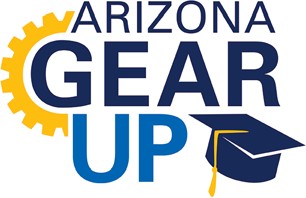 Teacher Referral forGEAR UP Support / Absence InterventionInstructions: Please complete the form below and return to: Name, GEAR UP Coordinator – Phone; email addressPlease return this form to my mailbox location.Upon receipt of this Referral Form, I, Coach Name, will meet with the student named below in a one-on-one setting to learn the reason(s) for the absences or other academic problems listed, and we will take actions to remedy the problem(s). This may include contacting the student’s parent(s) and/or providing referrals and resources, as well as developing an attendance improvement plan with the student (and parent if applicable). I will also follow-up to let you know of my intervention efforts and any attendance plan that was developed.Date:	 Student:	 Class:	 Period:	 Teacher:	 Please check as applicable:The above-named GEAR UP student has been having problems in my class as follows:Excessive Absences or TardiesMissing AssignmentsPoor Academic PerformanceOther   	Please see or call me to discuss the above-named GEAR UP student. I can be reached (indicate best days, times, place, etc. for the Coach to reach you):Comments: